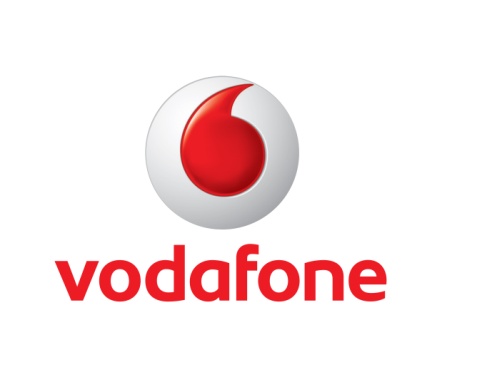 YIL İÇİNDE KAÇIRILAN HİT FİLMLER VODAFONE FREEZONE’LULAR İÇİN TEKRAR VİZYONDAVODAFONE FREEZONE KAÇAN FİLMLER FESTİVALİ’NİN PROGRAMINI GENÇLER BELİRLİYORVodafone FreeZone Kaçan Filmler Festivali ile sinemada özgürlük gençlerin elinde! Vodafone FreeZone sayfasındaki Özgür Anket’te istedikleri filmleri seçen gençler, kendi festival programlarını oluşturabiliyor. 21-24 Ekim tarihleri arasında gerçekleşecek festivalde, sene içinde kaçırılan hit filmler Vodafone FreeZone’lular için yeniden gösterime girecek. Üstelik Vodafone FreeZone’lulara 2 bilet hediye! 9 Ekim 2013, İstanbul – Vodafone Türkiye’nin “Gençlik bir kere yaşanır, özgürce yaşa” sloganıyla hayata geçirdiği gençlik markası Vodafone FreeZone, sene içinde ders ve sınav koşturmacası sebebiyle kaçırılan hit filmleri Vodafone FreeZone’lular için yeniden sinemalara getiriyor! Üstelik gençler, kendileri için hayata geçirilen bu festivalin programını kendileri belirliyor! Festivalde yer alması istenen filmler Vodafone FreeZone’un Facebook sayfasındaki Özgür Anket’te gençlerin seçimine sunuluyor.  7-9 Ekim tarihleri arasında Vodafone FreeZone’un Facebook hesabı Facebook.com/VFreeZone üzerinde oylamaya açılan Özgür Anket’in sonucuna göre belirlenen program, 21-24 Ekim tarihleri arasında vizyona çıkacak. İster sınav, ister iş, ister hayat koşuşturması içinde izlemek istedikleri hit filmleri kaçıran Vodafone FreeZone’lular, bir arkadaşlarıyla ücretsiz sinema keyfi yaşayabilecekleri iki bileti hediye olarak alacak. Bu yıl ilk defa düzenlenecek Vodafone FreeZone Kaçan Filmler Festivali, İstanbul, Ankara, İzmir, Bursa ve Eskişehir’de 7 salonda devam edecek.Hediye bilet almak için Vodafone FreeZone’luların KACAN yazıp 6666’ya göndermesi yeterli. Gelen şifreyle Vodafone FreeZone Kaçan Filmler Festivali’nde iki hediye bilet alınabilecek.Fatih Uysal: “Gençlerin sinema keyfini özgürce yaşamasını istiyoruz” Vodafone FreeZone’la 25 yaş ve altındaki gençlerin ihtiyaçlarına karşılık veren ürün ve servislerle hayatlarında fark yaratmak üzere çalıştıklarını belirten Vodafone Türkiye Pazarlama Direktörü Fatih Uysal, konuyla ilgili olarak şunları söyledi:“Vodafone Türkiye olarak, abonelerimizin gerçek ihtiyaçlarını tespit ederek, bunları tam olarak karşılayan, yenilikçi ürün ve hizmetler geliştirme hedefiyle çalışıyoruz. Her segmentin ihtiyaç ve beklentilerinin farklı olduğu bilinciyle, 25 yaş ve altındaki gençlerin ihtiyaçlarına uygun avantajlarla hayatlarında fark yaratmak üzere Mayıs 2011’de Vodafone FreeZone markasını hayata geçirdik. Vodafone FreeZone ile hedefimiz gençlere daha fazla özgürlük alanı yaratmak. Bu amaçla FreeZone çatısı altında birçok önemli projeye imza attık. Sinemanın, gençlerin sosyal hayatlarında en sevdikleri ve en çok vakit ayırdıkları aktivitelerden biri olmasından hareketle, geçen yıl “Türkiye’nin En Kapsamlı Sinema Kampanyası”’nı hayata geçirdik. Vodafone FreeZone’lu gençler 40’tan fazla şehirde, 130’dan fazla sinemada bir bilet aldıklarında bir bilet hediye kazanıyorlar. Sinema alanındaki projelerimizi Film sponsorlukları, özel gösterimler ve Filmekimi kampanyasıyla genişlettik. Şimdi de gençler Vodafone FreeZone Kaçan Filmler Festivali’ni sunuyoruz. Kaçan Filmler Festivali ile, gençlerin, ders, sınav koşturmacası ve bütçe gibi sebeplerle kaçırdıkları hit filmleri yeniden vizyona getiriyor olacağız. Üstelik festival programını da gençlere bırakıyoruz. Facebook sayfamızdaki Özgür Ankette favori filmlerini oylayacak gençler, festival programını bizzat oluşturabilecekler. 21-24 Ekim arasında gerçekleşecek festivalde, Vodafone FreeZone’lular istedikleri bir filme çift kişilik hediye bilet de kazanacaklar. Sinema alanındaki projelerimiz ve gençlere sunduğumuz avantajlar devam edecek. Bu vesileyle, tüm gençleri FreeZone’un özgür dünyasına davet ediyoruz.”Festival SalonlarıKozzy Avşar / İstanbul - AnadoluMetro City Cinema Pink / İstanbul - AvrupaMetropol / AnkaraKızılay Büyülüfener / AnkaraAgora / İzmirBursa Kent Meydanı / BursaEskişehir Kanatlı Cinema Pink / EskişehirVodafone basın odası: http://www.vodafone.com.tr/VodafoneHakkinda/basin_odasi.phpBilgi için: RedUnit / Irmak Çiftçi / 0549 763 17 89 / irmak.ciftci@unite.com.tr